PICTURE RAIL HANGERSGallery Systems provides residents of the UK with a premium quality picture rail system to hang artwork on your own traditional picture rails. To make a real impression it’s important to hang your artwork on your traditional picture rails correctly.Just feed the stainless steel cable into the hole in the Picture Rail Hook.Hang the Picture Rail Hook (with cable) onto your traditional picture rails.The Picture Rail Hook is designed so that it positions the cable close to the wall. This stops your art from leaning too far forward.Fit the adjustable hook (either the Standard Hook or the Push-Button Hook) as per Gallery Systems hook directions.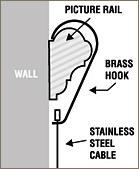 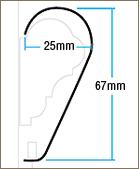 